Everyone:Sad news too report: I received the email below from Sister Monessa this past Sunday morning.Please let church know Sr Kay Wagner died this morning @ 3:00…..Pentecost!  Her 7 siblings were here and she has been surrounded with love of family, friends and her Sisters. May she rest in Peace. Amen!From the Anna Marie Capitanelli:Thanks you so much (Christ of the Desert community) for all your support of our family. Honoring my mom’s memory in the community she so loved was the best.The Ministry to Families and Friends with Gay and Lesbian Catholics (MFGLC):You are invited to a Mass & Potluck dinner June 3rd immediately after the 4PM Saturday Mass at Sacred Heart Church. All in attendance may bring a snack to share.We thank Fr. Gregory Elder and the wonderful parish community at Sacred Heart & Christ of the Desert for welcoming us and others. We also thank you for helping us spread the word about this Catholic LGBTQ+ ministry event. 
Thank you! Sunny Sanchez, MFGLC Commission MemberDiocese of San BernardinoJUNE 4TH,2023Themes for Trinity Sunday: Trinity Sunday focuses on God as community. God is the Lover (Father), the Beloved (Son), and the Love which flows between them (Holy Spirit). The love of the Trinity makes God completely one.Mass Readings for Trinity Sunday:First reading – Exodus 34:4B-6, 8-9: God passes before Moses and proclaims His name, stating that He is compassionate, gracious, slow to anger, abounding in steadfast love and faithfulness, and forgiving of iniquity, yet He will not clear the guilty. Moses responds by bowing down and worshiping God.Responsorial Psalm – Daniel 3:52, 53, 54, 55, 56: A hymn of praise to God, acknowledging His greatness and glory. The speaker blesses God’s name, recognizes His holiness and glory, and praises Him as exalted above all forever, including His throne and reign over all creation.Second reading – 2 Corinthians 13:11-13: In the conclusion of Paul’s second letter to the Corinthians, he encourages them to aim for restoration, unity, and peace. He invokes the grace of the Lord Jesus Christ, the love of God, and the fellowship of the Holy Spirit as he bids them farewell.Gospel – John 3:16-18: Jesus speaks to Nicodemus about God’s love and salvation. He tells Nicodemus that God loved the world so much that He gave His only Son, so that whoever believes in Him shall not perish but have eternal life, and that those who do not believe will face consequences, as they are missing out on the opportunity to experience God’s love and salvation.Themes are gleaned from www.young-catholics.comJUNE ACTIVITIES:June 1st is the monthly (Thursday) FIND Food distribution/Community Supplemental Food Distribution Program at 9:30AM.June 10th is the K of C Monthly Drive -Thru CRV (California Refund Value) recycling program at SHC North parking lot. 7:30 to 11:30.June 15th is Christ of the Desert Finance Council meeting.June 18th is Father’s Day.Who is saying Mass at Christ of the Desert Chapel:June 4th: Father ConnoleJune 11th: Father ConnoleJune 18th: Father ElderJune 25th: Father ConnoleTHE POPE’S INTENTION FOR JUNE: FOR THE ABOLITION OF TORTURE: 
We pray that the international community may commit in a concrete way to ensuring the abolition of torture and guarantee support to victims and their families.The Christ of the Desert “Bulletin” now appears on www.sacredheartpalmdesert.com website. Open up the site and click on “church”, look down on the bottom left for Christ of the Desert. Open up this site for the “bulletin” and other information about our community.FIND-Community Supplemental Food Distribution Program next distribution is today, Thursday, June 1st  at 9:30.To date we have distributed 17,700 pounds of food.Our family count is 21. God is helping us to reach out to those in need.We need volunteers to assist with this program. See Jay or Cindy, if you wish to help us.1 hour each month on the 1st Thursday of the month at 9:30.WEEKLY MASS UPDATE:May 28th  – Mass we had 125 people. Capacity is 185.May 26th – Healing Mass (at 12:30) we had 47 people. CELEBRATION SECTION:There will be an information providing sheet on the table near the Chapel exit/entrance area. You can always email the information to me as well. You can sign up for any month NOW. I will keep a record of your special month and enter it when that month arrives.WHO HAS A DATE IN JUNE & YOU WANT ME TO ADD TO THE NOTICES BELOW????MAY BIRTHDAY SECTION:Cathy Oliaro has a birthday on May 5th.Anna Marie Capitanelli had a birthday on May 9th.Sharon McCoy had a birthday on May 12th.Margaret Abbott had a birthday on May 9th.Shirley Wilburn had a birthday on May 19th.Hank Omelchenko had a birthday on May 20thKaren Latragna had a birthday on May 22nd.Jimmy Rogers had a birthday on May 30th. He will be 99.JUNE BIRTHDAY SECTION:Steve Lester has a birthday on June 1st.John Olsen has a birthday on June 2nd.Crys Mueller has a birthday June 6th.Jan McCoy has a birthday on June 6th.Sharon Curran has a birthday on June 16th.Lois Hickey has a birthday on June 17th.Paulette Quaid has a birthday on June 23rd.NEW SECTION: MAY BIRTHDAYS IN HEAVEN:Steve Dorniak – May 7th, Father of Mary Anne Dorniak.Jack Parlapiano – May 7th, Father of Margaret McKenzie.Donald Junga – May 10th, Father of Lee Junga.Norm Walbridge – May 13th, Husband of Betty WalbridgeBill Mueller – May 17th, Father of Jay Mueller.Nellie Maldonado – May 30th. Mother of John Maldonado.Jim Grand’s Mother – May31st.NEW SECTION: JUNE BIRTHDAYS IN HEAVEN:None submitted.MAY HAPPY WEDDING ANNIVERSARY SECTION:Ginny & Wes Wright – May 29th ,1969.JUNE HAPPY WEDDING ANNIVERSARY SECTION:Carol & Chris Anderson – June 6th.Frank & Wanda Rizzo – June 16th.NEW SECTION: MAY REMEMBERING WEDDING ANNIVERSAY SECTION:Steve & Frances Dorniak – May 27th. Parents of Maryanne DorniakNEW SECTION: JUNE REMEMBERING WEDDING ANNIVERSAY SECTION:None submitted.MAY REMEMBRANCE SECTION: “May their souls rest in peace”, AmenStanford Johnson, husband of Rosanne, passed away on May 24th, 1998.Norm Walbridge, husband of Betty, passed away May 18th , 1998. Please provide Month, Date & Year & Relationship to family member being remembered.JUNE REMEMBRANCE SECTION: “May their souls rest in peace”, AmenNone submitted.Please provide Month, Date & Year & Relationship to family member being remembered.“Who would you like to pray” for section:Please send me your new updated petitions which will appear in green.Many of you have returned to Mass on Sunday and pray for special intentions there. Please send me those intentions so the entire Parish can pray to the LORD with you.Please pray for my brother Bernard (Bernie) Muehlenkamp as his health is declining rapidly. Janice (Jan) Niemeyer Seiden.Please continue to pray for Jimmy Rogers, my father in law & Crys’ dad, that God answers his pray. J & Crys MuellerThe Parish prays for the following parishioners:Marie, Joyce Olsen, Peggy Jones, Jim Carlo & John & Carol Lee Evans. THIS WE PRAY TO THE LORD!!!PAVER ORDERS:Pavers can still be purchased. Installation will be within 30 days of your order. I have the tools to do the install myself now. Forms are available from the Parish Office or back of the church. If you are not sure what you want to say on the paver, let me assist you!!Christ of the Desert office hours: 760-346-0089Office hours are from 9:30 to 1:30 Monday- Friday. Please call first to be sure Cindy is available. When Cindy is in the office, the office door is locked. Please ring the doorbell “to get her attention”.REMINDER SECTION:JUNE HAS 4 SUNDAYS FOR THOSE THAT GIVE MONTHLY.Please make all checks payable to “Christ of the Desert” not Sacred Heart. See instructions at end of Bulletin for ways to continue giving via your bank on-line service, there is likely a “setting” that will say “Autopay” or some other “Bill Pay” service.         We have done great this past year but remember this is an ongoing process. Thanks for your continued generosity.WEEKLY FINANCIAL UPDATE SECTION:THE ANNUAL BUDGET FOR JULY 1,2022 TO JUNE 30, 2023 IS NOW $135,000*. *MID-YEAR ADJUSTMENT FOR ESTIMATED HIGHER ENERGY COSTS.This information is important for our community in order to understand where are financially throughout the year.        Our Monthly expenses are $11,250 or $33,750 per quarter. $135,000 annually.Monies collected each week reflect the Friday & Sunday Mass plus rental income from offices in the Courtyard.        Total Q1,Q2,Q3 & Q4 monies collected: $163,911. 121.4% of new annual budget.Monies collected each week reflect the Friday & Sunday Mass collection plus rental income from offices in the Courtyard.Total 1st quarter collections were: $40,172.Total 2nd  quarter collections were: $36,854.Total 3rd quarter collections to date are: $51,288.Total 4th quarter collections: $35,597.                                                                                                                         April collections: $24,043.May collections: $11,554.June collections are: $TBD.SUPPORT OUR PARISHIONERS WHO HAVE SMALL BUSINESSES SECTION: If anyone else wants to advertise their business in the Bulletin, send me your information.Postal Connection (760-568-3471 ) owned and operated by one of our parishioners, Helene Shaunty. They are located (Near CVS Pharmacy) at 74923 Hwy 111 in Indian Wells. They are open and are considered an essential business doing mail and shipping, as well as Notary Services. They are a small business and have been greatly impacted by the quarantine.....so they would appreciate any and all of your business.Enedina Sutton, a Distributor of Nature Sunshine Products and a long time parishioner. Has Herbal Supplements, all kinds of Vitamins, ointments, essential Oils, disinfectant products and much more. I do the business from home. I can be reached at 760-345-3754. I live in Sun City Palm Desert community.Invented by NASA engineers, used on astronauts returning from space to rebuild muscle, bone and heal wounds “red light therapy” is now available. I am a new parishioner. Please call or email me: Rom Partyka 805-673-9235 or email at rom1942@msn.com for more information or to set up an appointment.Thinking about selling your house or condo? Call Crys Mueller at 760 989 8732. I have been with BD Homes for the past 15 years.ON GOING MESSAGE SECTION:Please continue to consider supporting our community with the following options:Mail your weekly or monthly offering to Christ of the Desert. All our regular mail goes to Sacred Heart so you would need to use that address. Make checks payable to Christ of the Desert.CHRIST OF THE DESERT c/o.SACRED HEART CHURCH 43-775 DEEP CANYON ROAD, PALM DESERT, CA 92260.ORGo to your bank on-line service, there is likely a “setting” that will say “Autopay” or some other “Bill Pay” service. You can set up an automatic payment directly from there. If you have any trouble doing this or don’t have a computer, just call your bank and they can help you. Please make sure that you tell the bank to make the check payable to Christ of the Desert but send the check to Sacred Heart’s address:43775 Deep Canyon Rd.  Palm Desert, CA  92260Jay MuellerSHC & COD Finance Council Member    SHC Parish Walk CoordinatorSHC & COD Parish Council Member      SHC East Valley Food Distribution CoordinatorCOD Remembrance Walk Coordinator   SHC East Valley Outreach Program CoordinatorCELL NUMBER 760-777-3745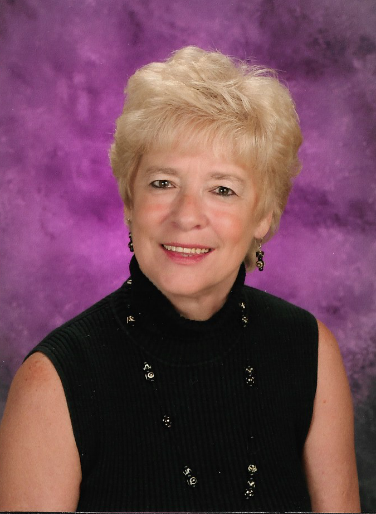 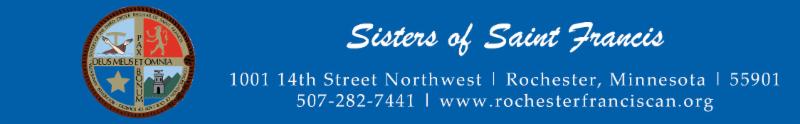 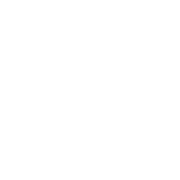 